國立臺灣海洋大學食品科學系系友會員入會申請表填表日期：____年____月____日
北區：北北基、桃園、新竹、宜蘭、花蓮、金門、馬祖、海外及大陸備註：	中區：苗栗、大台中、南投、彰化、雲林
南區：嘉義、大台南、大高雄、屏東、台東、澎湖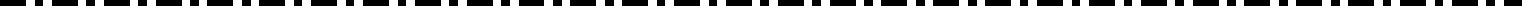 國立臺灣海洋大學食品科學系系友會員入會申請表填表日期：____年____月____日北區：北北基、桃園、新竹、宜蘭、花蓮、金門、馬祖、海外及大陸備註：	中區：苗栗、大台中、南投、彰化、雲林南區：嘉義、大台南、大高雄、屏東、台東、澎湖姓名性別□  男會員編號(免填)姓名性別□  女會員編號(免填)□  女(宅)出生日期民國年月月日聯絡電話(公)畢業級別(級)(手)系友所屬□北區□北區□中區□中區□南區(手)區域(建議系友們可以依照自己工作的區域加入系友會，詳如備註)(建議系友們可以依照自己工作的區域加入系友會，詳如備註)(建議系友們可以依照自己工作的區域加入系友會，詳如備註)(建議系友們可以依照自己工作的區域加入系友會，詳如備註)(建議系友們可以依照自己工作的區域加入系友會，詳如備註)(建議系友們可以依照自己工作的區域加入系友會，詳如備註)區域(建議系友們可以依照自己工作的區域加入系友會，詳如備註)(建議系友們可以依照自己工作的區域加入系友會，詳如備註)(建議系友們可以依照自己工作的區域加入系友會，詳如備註)(建議系友們可以依照自己工作的區域加入系友會，詳如備註)(建議系友們可以依照自己工作的區域加入系友會，詳如備註)(建議系友們可以依照自己工作的區域加入系友會，詳如備註)(宅)□□□□□□□□□聯絡地址聯絡地址(公)□□□□□□□□□(公)□□□□□□□□□電子信箱服務單位職稱姓名性別□  男會員編號(免填)姓名性別□  女會員編號(免填)□  女(宅)出生日期民國年月月日聯絡電話(公)畢業級別(級)(手)系友所屬□北區□北區□中區□中區□南區(手)區域(建議系友們可以依照自己工作的區域加入系友會，詳如備註)(建議系友們可以依照自己工作的區域加入系友會，詳如備註)(建議系友們可以依照自己工作的區域加入系友會，詳如備註)(建議系友們可以依照自己工作的區域加入系友會，詳如備註)(建議系友們可以依照自己工作的區域加入系友會，詳如備註)(建議系友們可以依照自己工作的區域加入系友會，詳如備註)區域(建議系友們可以依照自己工作的區域加入系友會，詳如備註)(建議系友們可以依照自己工作的區域加入系友會，詳如備註)(建議系友們可以依照自己工作的區域加入系友會，詳如備註)(建議系友們可以依照自己工作的區域加入系友會，詳如備註)(建議系友們可以依照自己工作的區域加入系友會，詳如備註)(建議系友們可以依照自己工作的區域加入系友會，詳如備註)(宅)□□□□□□□□□聯絡地址聯絡地址(公)□□□□□□□□□(公)□□□□□□□□□電子信箱服務單位職稱